Карла Маркса проспект, дом 26, г. Новосибирск, 630087      тел./факс (383) 314-00-39 Е-mail: common@sibupk.nsk.su  http://www.sibupk.suСПИСОКлиц, у которых соискатель ученого звания __________________________________(ФИО полностью)был(а) научным руководителем или научным консультантом и которым присуждены ученые степениСоискатель ученого звания 		(подпись) 		(инициалы, фамилия)Список верен:Заведующий кафедрой(руководитель организации) 		 (подпись)		 (инициалы, фамилия)Ученый секретарь ученого совета	 	(подпись) 	(инициалы, фамилия)(печать организации)                                                 (дата)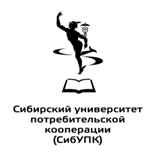 автономная некоммерческая образовательная организациявысшего образования Центросоюза Российской Федерации«Сибирский университет потребительской кооперации»№№ п/пФамилия, имя, отчество (при наличии) лица, которому присуждена ученая степеньШифр научной специальности и тема диссертации на соискание ученой степениДата защиты диссертации в совете по защите диссертаций на соискание ученой степени кандидата наук, на соискание ученой степени доктора наук, дата приказа/ решения о выдаче диплома кандидата (доктора) наук, наименование организации, выдавшей диплом1234